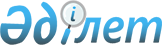 Об утверждении Положения о государственном учреждении "Отдел сельского хозяйства и ветеринарии Бескарагайского района Восточно-Казахстанской области"
					
			Утративший силу
			
			
		
					Постановление акимата Бескарагайского района Восточно-Казахстанской области от 26 сентября 2014 года № 421. Зарегистрировано Департаментом юстиции Восточно-Казахстанской области 30 октября 2014 года № 3521. Утратило силу - постановлением Бескарагайского районного акимата Восточно-Казахстанской области от 21 мая 2015 года № 185      Сноска. Утратило силу - постановлением Бескарагайского районного акимата Восточно-Казахстанской области от 21.05.2015 № 185.

      Примечание РЦПИ.

      В тексте документа сохранена пунктуация и орфография оригинала.

      В соответствии с  пунктом 2 статьи 39 Закона Республики Казахстан от 23 января 2001 года "О местном государственном управлении и самоуправлении в Республике Казахстан",  Указом Президента Республики Казахстан от 29 октября 2012 года № 410 "Об утверждении Типового положения государственного органа Республики Казахстан", акимат Бескарагайского района ПОСТАНОВЛЯЕТ:

      1. Утвердить прилагаемое  Положение о государственном учреждении "Отдел сельского хозяйства и ветеринарии Бескарагайского района Восточно-Казахстанской области".

      2. Настоящее постановление вводится в действие по истечении десяти календарных дней после дня его первого официального опубликования.

 Положение о государственном учреждении "Отдел сельского хозяйства и ветеринарии Бескарагайского района Восточно-Казахстанской области"
1. Общие положения      1. Государственное учреждение "Отдел сельского хозяйства и ветеринарии Бескарагайского района Восточно-Казахстанской области" является государственным органом Республики Казахстан, осуществляет руководство в сферах сельского хозяйства и ветеринарии.

      2. Государственное учреждение "Отдел сельского хозяйства и ветеринарии Бескарагайского района Восточно-Казахстанской области" осуществляет свою деятельность в соответствии с  Конституцией и законами Республики Казахстан, актами Президента и Правительства Республики Казахстан, иными нормативными правовыми актами, а также настоящим  Положением.

      3. Государственное учреждение "Отдел сельского хозяйства и ветеринарии Бескарагайского района Восточно-Казахстанской области" является юридическим лицом в организационно-правовой форме государственного учреждения, имеет печати и штампы со своим наименованием на государственном языке, бланки установленного образца, в соответствии с законодательством Республики Казахстан счета в органах казначейства.

      4. Государственное учреждение "Отдел сельского хозяйства и ветеринарии Бескарагайского района Восточно-Казахстанской области" вступает в гражданско-правовые отношения от собственного имени.

      5. Государственное учреждение "Отдел сельского хозяйства и ветеринарии Бескарагайского района Восточно-Казахстанской области" имеет право выступать стороной в гражданско-правовых отношений от имени государства, если оно уполномочено на это в соответствии с законодательством.

      6. Государственное учреждение "Отдел сельского хозяйства и ветеринарии Бескарагайского района Восточно-Казахстанской области" по вопросам своей компетенции в установленном законодательством порядке принимает решения, оформляемые приказами руководителя отдела и другими актами, предусмотренными законодательством Республики Казахстан.

      7. Структура и лимит штатной численности государственного учреждения "Отдел сельского хозяйства и ветеринарии Бескарагайского района Восточно-Казахстанской области" утверждаются в соответствии с действующим законодательством.

      8. Местонахождение юридического лица: 070300, Республика Казахстан, Восточно-Казахстанская область, Бескарагайский район, село Бескарагай, улица Сейфуллина, 146.

      9. Полное наименование государственного органа - государственное учреждение "Отдел сельского хозяйства и ветеринарии Бескарагайского района Восточно-Казахстанской области".

      10. Настоящее  Положение является учредительным документом государственного учреждения "Отдел сельского хозяйства и ветеринарии Бескарагайского района Восточно-Казахстанской области".

      11. Финансирование деятельности государственного учреждения "Отдел сельского хозяйства и ветеринарии Бескарагайского района Восточно-Казахстанской области" осуществляется из республиканского и местного бюджета Бескарагайского района.

      12. Государственному учреждению "Отдел сельского хозяйства и ветеринарии Бескарагайского района Восточно-Казахстанской области" запрещается вступать в договорные отношения с субъектами предпринимательства на предмет выполнения обязанностей, являющихся функциями государственного органа.

      Если государственному учреждению "Отдел сельского хозяйства и ветеринарии Бескарагайского района Восточно-Казахстанской области" законодательными актами предоставлено право осуществлять приносящую доходы деятельность, то доходы, полученные от такой деятельности, направляются в доход государственного бюджета.

 2. Миссия, основные задачи, функции, права и обязанности государственного
учреждения "Отдел сельского хозяйства и ветеринарии Бескарагайского района
Восточно-Казахстанской области"      13. Миссия государственного учреждения "Отдел сельского хозяйства и ветеринарии Бескарагайского района Восточно-Казахстанской области": обеспечение реализации основных направлений государственной политики по вопросам развития в сфере сельского хозяйства и ветеринарии.

      14. Задачи:

      1) разработка проектов основных направлений и механизмов государственной агропродовольственной политики;

      2) разработка региональных программ в области развития агропромышленного комплекса и программы развития сельских территорий района;

      3) разработка среднесрочных планов социально-экономического развития агропромышленного комплекса;

      4) осуществление мониторинга реализации программ развития пищевой и перерабатывающей промышленности, ведение экономических паспортов предприятий по развитию агропромышленного комплекса;

      5) реализация государственной политики в области семеноводства;

      6) осуществляет государственную регистрацию залога тракторов, изготовленных на из базе самоходных шасси и механизмов, прицепов к ним, включая прицепы со смонтированным специальным оборудованием, самоходных сельскохозяйственных, мелиоративных и дорожно-строительных машин и механизмов, специальных машин повышенной проходимости;

      7) разработка стратегических планов;

      8) участие в реализации Программы действий Правительства Республики Казахстан, Плана мероприятий по ее реализации;

      9) принимает участие в разработке и реализации программ по охране, защите, пользованию лесным фондом, воспроизводству лесов и лесоразведению согласно  Лесного Кодекса Республики Казахстан;

      10) предоставление водных объектов в обособленное и совместное пользование по согласованию с уполномоченным органом в области использования и охраны водного фонда;

      11) охрана здоровья населения от болезней общих для человека и животных;

      12) защита животных от болезней и их лечение;

      13) обеспечение ветеринарно-санитарной безопасности;

      14) охрана территории Бескарагайского района от заноса и распространения заразных и экзоотических болезней из других государств;

      15) предупреждение и ликвидация загрязнения окружающей среды при осуществлении физическими и юридическими лицами деятельности в области ветеринарии.

      15. Функции:

      1) проводит работы по разъяснению объектам агропромышленного комплекса основных направлений и механизмов государственной агропродовольственной политики;

      2) разрабатывает, реализует, и проводит мониторинг и анализ региональных программ в области развития агопромышленного комплекса;

      3) разрабатывает региональные модели функционирования сельхозпредприятий, рекомендации и оказывает консультации по формированию цен, структуре затрат и направлении снижения себестоимости сельхозпродукции, повышения производительности труда в сельскохозяйственном производстве;

      4) разрабатывает региональные программы по развитию орошаемого земледелия и восстановлению гидромелиоративных сооружений;

      5) проводит консультации по разработке севооборотов в сельхозформированиях на орошаемых землях;

      6) осуществляет мероприятия по распространению новых технологий гидромелиорации и водосбережения;

      7) внедряет прогрессивные технологии полива, капельного орошения, полива сельскохозяйственных культур;

      8) осуществляет сбор информации от фирм, поставщиков пестицидов и минеральных удобрений и доведение ее до сельских округов района;

      9) проводит мониторинг соблюдения сельскохозяйственными формированиями технологий по возделыванию сельскохозяйственных культур;

      10) осуществляет контроль и методическую помощь в вопросах технического обслуживания и ремонта машинно-тракторного парка;

      11) осуществляет контроль за своевременной проверкой качества семенного материала сельхозформирований;

      12) проводит мониторинг представления сельскохозяйственными формированиями данных о посевных площадях, урожайности и валовых сборах сельскохозяйственных культур;

      13) проводит мониторинг обеспеченности района сельскохозяйственной продукцией и его переработкой (зерном и продуктами его переработки, овощами, картофелем, мясомолочными продуктами и т.д.);

      14) производит расчет потребности и обеспеченности хранилищами для картофеля и овощей, создания сельских потребительских кооперативов по заготовке и переработке продукции картофелеводства и овощеводства;

      15) составление баланса семян по области и району в соответствии с законодательством Республики Казахстан;

      16) организация подготовки и повышения квалификации кадров апробаторов и семенных экспертов;

      17) приостановливать действия свидетельства об аттестации, удостоверяющего право субъектов на осуществление деятельности в области семеноводства;

      18) беспрепятственно посещает места производства, хранения и переработки зерна, субъекты семеноводства и получают от них информацию по вопросам осуществления деятельности в области семеноводства;

      19) осуществляет сортовой и семенной контроль;

      20) проводит государственную регистрацию залога тракторов и изготовленных на из базе самоходных шасси и механизмов, прицепов к ним, включая прицепы со смонтированным специальным оборудованием, самоходных сельскохозяйственных, мелиоративных и дорожно-строительных машин и механизмов, специальных машин повышенной проходимости, с выдачей соответствующих документов и государственных регистрационных номерных знаков, регистрацию и учет лиц, пользующихся указанными транспортными средствами и прицепами, в том числе по доверенности;

      21) принимает экзамены, выдает удостоверения на право управления тракторами, изготовленными на их базе самоходными шасси и механизмами, самоходными сельскохозяйственными, мелиоративными и дорожно-строительными машинами и механизмами, специальных машин повышенной проходимости;

      22) проводит ежегодный государственный технический осмотр тракторов, изготовленных на их базе базе самоходными шасси и механизмов, прицепов к ним, включая прицепы со смонтированным специальным оборудованием, самоходных сельскохозяйственных, мелиоративных и дорожно-строительных машин и механизмов, специальных машин повышенной проходимости: снегоходов, квадрациклов и иной подобной техники;

      23) подготавливает отчеты по техническому обслуживанию;

      24) разрабатывает проект региональной инвестиционной программы и осуществляет ее реализацию на территории района;

      25) ведет мониторинг реализации региональной программы развития сельских территорий в вопросах создания объектов социальной и производственной инфраструктур;

      26) участвует в разработке среднесрочных планов социально-экономического развития агропромышленного комплекса;

      27) разрабатывает экономический паспорт по развитию агропромышленного комплекса;

      28) участвует в разработке стратегических планов;

      29) разрабатывает и проводит анализ развития отрасли животноводства и реализации животноводческой продукции на территории района;

      30) осуществляет прием и проверку пакета документов, предоставляемых сельхозтоваропроизводителями для выплаты субсидий за счет целевых текущих трансфертов;

      31) участвует в составлении соглашений;

      32) осуществляет контроль за освоением и целевым использованием средств;

      33) осуществляет анализ реализации программ развития мясного и молочного скотоводства и овцеводства, осуществляет контроль за их своевременным исполнением в полном объеме;

      34) осуществляет анализ хода зимовки скота;

      35) проводит мониторинг потребности и обеспеченности агропромышленного комплекса области специалистами и кадрами массовых профессий для села;

      36) разрабатывает планы работы отдела;

      37) организует обеспечение подготовки материалов на сайт акима района;

      38) взаимодействует с отделом ветеринарного надзора района по недопущению инфекционных заболеваний;

      39) разрабатывает правила содержания животных в населенных пунктах района;

      40) ведет учет наличия, потребности и приобретения сельскохозяйственной техники в хозяйствах региона и осуществляет подготовку документов о проведении ежегодного технического осмотра, внедряет передовой опыт в области механизации;

      41) формирует на основе стратегических планов с участием местного исполнительного органа предложения в Программу действий Правительства Республики Казахстан и Плана мероприятий по ее реализации;

      42) информирует акима района, районный исполнительный орган об итогах развития сельского хозяйства на территории района.

      16. Права и обязанности государственного учреждения "Отдел сельского хозяйства и ветеринарии Бескарагайского района Восточно-Казахстанской области":

      Государственное учреждение "Отдел сельского хозяйства и ветеринарии Бескарагайского района Восточно-Казахстанской области" вправе:

      1) вносить акиму района предложения по основным направлениям региональной агропродовольственной политики;

      2) осуществлять контроль за реализацией региональных программ в области развития агропромышленного комплекса и программы развития сельских территории района;

      3) запрашивать необходимую информацию на территории Бескарагайского района;

      4) вносить предложения в местные исполнительные органы об отмене или изменении принятых ими актов, препятствующих реализации планов развития района;

      5) в пределах своей компетенции давать обязательные для исполнения указания и вносить предложения об изменениях в нормативных актах;

      6) запрашивать и получать в установленные отделом сроки информации от местных исполнительных органов в пределах компетенции;

      7) организовать проведение мероприятий по индентификации сельскохозяйственных животных;

      8) организовывать проведение просветительской работы среди населения по вопросам ветеринарии;

      9) изучать эпизоотическую ситуацию по заразным и незаразным болезням животных на территории Бескарагайского района;

      10) обеспечивать выполнение ветеринарных мероприятий по профилактике особо опасных болезней по перечню,  утвержденному Правительством Республики Казахстан, а также энзоотических болезней животных;

      11) выдавать ветеринарные справки, действующие на территории соответствующей административно-территориальной единицы;

      12) запрашивать и получать от государственных органов, иных организаций, должностных лиц и граждан, в установленные отделом сроки, необходимую информацию в пределах компетенции.

      Государственное учреждение "Отдел сельского хозяйства и ветеринарии Бескарагайского района Восточно-Казахстанской области" обязан:

      1) организовывать хранение, транспортировку (доставку) ветеринарных препаратов по профилактике особо опасных болезней животных, за исключением республиканского запаса ветеринарных препаратов;

      2) разрабатывать и предоставлять в уполномоченный орган перечень энзоотических болезней животных, профилактика и диагностика, которые осуществляется за счет бюджетных средств;

      3) осуществлять государственный закуп ветеринарных препаратов по профилактике и диагностике, организацию их хранения и транспортировку (доставку);

      4) осуществлять, ведение, свод, анализ, ветеринарный учет и отчетность и представлять их в уполномоченный орган в порядке, установленном  законодательством Республики Казахстан в области ветеринарии;

      5) организовать государственную комиссию по приему в эксплуатацию объектов производства;

      6) осуществлять государственный закуп и транспортировку (доставку) изделий и атрибутов ветеринарного назначения для проведения  идентификации сельскохозяйственных животных, ветеринарного паспорта на животное;

      7) обеспечивать организации по отлову и уничтожению бродячих собак и кошек;

      8) обеспечивать организацию строительства скотомогильников (биотермических ям) и их содержание в соответствии с  ветеринарными нормативами;

      9) осуществлять иные права, возложенные на него законодательством.

 3. Организация деятельности государственного учреждения "Отдел сельского
хозяйства и ветеринарии Бескарагайского района Восточно-Казахстанской области"      17. Руководство государственным учреждением "Отдел сельского хозяйства и ветеринарии Бескарагайского района Восточно-Казахстанской области" осуществляется руководителем, который несет персональную ответственность за выполнение возложенных на него задач и осуществление им своих функций.

      18. Руководитель государственного учреждения "Отдел сельского хозяйства и ветеринарии Бескарагайского района Восточно-Казахстанской области" назначается на должность и освобождается от должности акимом района.

      19. Полномочия руководителя государственного учреждения "Отдел сельского хозяйства и ветеринарии Бескарагайского района Восточно-Казахстанской области":

      1) в установленном законодательством порядке назначать на должности и освобождать от должности работников государственного учреждения "Отдел сельского хозяйства и ветеринарии Бескарагайского района Восточно-Казахстанской области";

      2) в установленном законодательством порядке осуществлять поощрения и налагать дисциплинарные взыскания на сотрудников государственного учреждения "Отдел сельского хозяйства и ветеринарии Бескарагайского района Восточно-Казахстанской области";

      3) в пределах своей компетенции издает приказы, дает указания, подписывает служебную документацию;

      4) утверждать должностные инструкции работников государственного учреждения "Отдел сельского хозяйства и ветеринарии Бескарагайского района Восточно-Казахстанской области";

      5) представлять интересы государственного учреждения "Отдел сельского хозяйства и ветеринарии Бескарагайского района Восточно-Казахстанской области" в государственных органах, иных организациях;

      6) утверждать штатное расписание государственного учреждения "Отдел сельского хозяйства и ветеринарии Бескарагайского района Восточно-Казахстанской области" в пределах лимита штатной численности и структуры, утвержденных постановлением акимата Бескарагайского района;

      7) принимает необходимые меры по  противодействию коррупции и несет за это персональную ответственность;

      8) осуществляет иные полномочия в соответствии с законодательством Республики Казахстан.

      Исполнение полномочий руководителя государственного учреждения "Отдел сельского хозяйства и ветеринарии Бескарагайского района Восточно-Казахстанской области" в период его отсутствия осуществляется лицом, его замещающим, в соотвествии с действующим законодательством.

 4. Имущество государственного учреждения "Отдел сельского хозяйства и
ветеринарии Бескарагайского района Восточно-Казахстанской области"      20. Государственное учреждение "Отдел сельского хозяйства и ветеринарии Бескарагайского района Восточно-Казахстанской области" имеет на праве оперативного управления обособленное имущество, в случаях, предусмотренных законодательством.

      Имущество государственного учреждения "Отдел сельского хозяйства и ветеринарии Бескарагайского района Восточно-Казахстанской области" формируется за счет имущества, переданного ему собственником, а также имущества, приобретенного в результате собственной деятельности и иных источников, не запрещенных законодательством Республики Казахстан.

      21. Имущество, закрепленное за государственным учреждением "Отдел сельского хозяйства и ветеринарии Бескарагайского района Восточно-Казахстанской области" относится к  коммунальной собственности.

      22. Государственное учреждение "Отдел сельского хозяйства и ветеринарии Бескарагайского района Восточно-Казахстанской области" не вправе самостоятельно отчуждать или иным способом распоряжаться закрепленным за ним имуществом и имуществом, приобретенным за счет средств, выданных ему по плану финансирования, если иное не установлено законодательством и настоящим  Положением.

 5. Реорганизация и упразднение государственного учреждения "Отдел сельского
хозяйства и ветеринарии Бескарагайского района Восточно-Казахстанской области"      23. Реорганизация и упразднение государственного учреждения "Отдел сельского хозяйства и ветеринарии Бескарагайского района Восточно-Казахстанской области" осуществляются в соответствии с законодательством Республики Казахстан.


					© 2012. РГП на ПХВ «Институт законодательства и правовой информации Республики Казахстан» Министерства юстиции Республики Казахстан
				
      Аким района 

Н. Сыдыков
Приложениек постановлению акиматаБескарагайского районаот 26 сентября 2014 года № 421